Publicado en Madrid el 22/11/2023 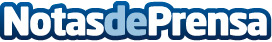 Hogar Digital para adultos mayores y personas vulnerables: 10 consejos para crear un entorno seguro para quienes más lo necesitan, según ADTEstableciendo recordatorios, un seguimiento de las actividades e incluso, confiando en la Central Receptora de Alarmas; ADT acerca útiles consejos para crear una mejor calidad de vidaDatos de contacto:Axicom para ADTAxicom916 61 17 37Nota de prensa publicada en: https://www.notasdeprensa.es/hogar-digital-para-adultos-mayores-y-personas_1 Categorias: Nacional Madrid Mascotas Software Hogar Personas Mayores Otros Servicios Innovación Tecnológica http://www.notasdeprensa.es